	                         ПРЕСС-РЕЛИЗ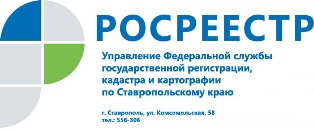 Апелляционная комиссия при Управлении продолжает свою работу В соответствии со статьей 26.1. Федерального закона от 24.07.2007 № 221-ФЗ «О кадастровой деятельности» решение о приостановлении осуществления государственного кадастрового учета или решение о приостановлении осуществления государственного кадастрового учета и государственной регистрации прав может быть обжаловано в административном порядке. При этом обжалование решения о приостановлении в судебном порядке возможно только после обжалования такого решения в апелляционной комиссии.В Ставропольском крае указанная апелляционная комиссия создана при Управлении Росреестра по Ставропольскому краю в соответствии с  Распоряжением Росреестра от 05.04.2017 № Р/0157. В июле 2018 года апелляционной комиссией проведено 1  заседание.  Рассмотрено 7 заявлений об обжаловании решений о приостановлении осуществления государственного кадастрового учета.По результатам рассмотрения в отношении 1 заявления членами апелляционной комиссии вынесено решение об отказе в принятии к рассмотрению заявления об обжаловании решения о приостановлении. 	Основанием принятия указанного решения явилось нарушение срока подачи заявления, установленного пунктом 21 Положения о порядке формирования и работы апелляционной комиссии, созданной при органе кадастрового учета, перечня и форм документов, необходимых для обращения в апелляционную комиссию, а также документов, подготавливаемых в результате ее работы, утвержденного приказом Минэкономразвития России от 30.03.2016 № 19.Одно из поданных заявлений не рассматривалось комиссией в связи с его отзывом заявителем.По 5 заявлениям членами апелляционной комиссии были вынесены решения об отклонении заявления об обжаловании решения о приостановлении. Обращаем внимание заинтересованных лиц  на следующее:	В апелляционной комиссии могут быть обжалованы:•	решение о приостановлении осуществления кадастрового учета;•	решение о приостановлении осуществления государственного кадастрового учета и государственной регистрации прав.Обжаловать решение о приостановлении могут:•	заявитель;•	представитель заявителя (при наличии надлежащим образом оформленной доверенности);•	кадастровый инженер, подготовивший межевой план, технический план или акт обследования;•	юридическое лицо, работником которого является кадастровый инженер, подготовивший межевой план, технический план или акт обследования.	Способы представления в апелляционную комиссию заявлений об обжаловании решений о приостановлении:•	в письменной форме при личном обращении;•	посредством почтового отправления с описью вложения и с уведомлением о вручении;•	в электронной форме с использованием информационно-телекоммуникационных сетей общего пользования, в том числе сети «Интернет», включая единый портал государственных и муниципальных услуг, подписанное усиленной квалифицированной электронной подписью заявителя.Заявление об обжаловании представляется в апелляционную комиссию в течение 30 дней с даты принятия такого решения.Повторная подача заявления об обжаловании решения о приостановлении в отношении одного и того же решения органа регистрации прав не допускается.Об Управлении Росреестра по Ставропольскому краюУправление Федеральной службы государственной регистрации, кадастра и картографии по Ставропольскому краю является территориальным органом Федеральной службы государственной регистрации, кадастра и картографии, осуществляет функции по государственной регистрации прав на недвижимое имущество и сделок с ним, землеустройства, государственного мониторинга земель, геодезии, картографии, а также функции государственного геодезического надзора, государственного земельного контроля, надзора за деятельностью саморегулируемых организаций оценщиков, контроля (надзора) за деятельностью арбитражных управляющих, саморегулируемых организаций арбитражных управляющих на территории Ставропольского края. Исполняет обязанности руководителя Управления Росреестра по Ставропольскому краю Колесников Михаил Дмитриевич.Контакты для СМИПресс-службаУправления Федеральной службы 
государственной регистрации, кадастра и картографии по Ставропольскому краю (Управление Росреестра по СК) +7 8652 556 500 (доб. 1309, 1328, 1362)smi@stavreg.ruwww.stavreg.ru www.rosreestr.ru 355012, Ставропольский край, Ставрополь, ул. Комсомольская, д. 58